       Procedura postępowania podczas przyjmowania dziecka do przedszkola 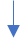 